Тема недели«Буква К, звуки [к]- [кь]».(Подготовила: учитель-логопед Ткаченко О.В.)Уважаемые родители! Вашему  вниманию предлагаются  видеоролик с помощью которого вы с ребенком сможете познакомиться с  буквой К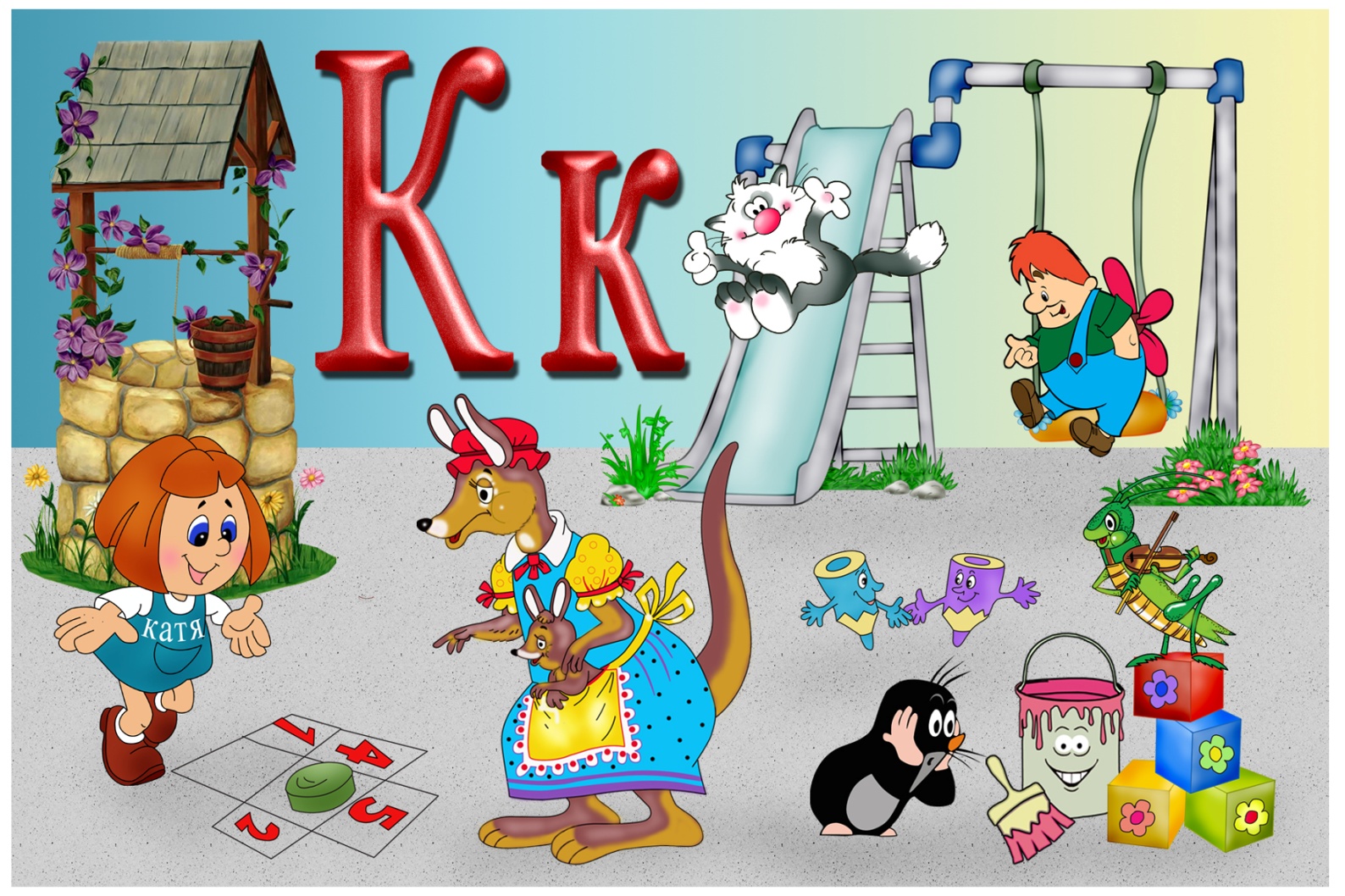 Ссылка «Буква К» https://www.youtube.com/watch?v=dqPy7PA2Pgo&list=PLvtJKssE5NrjH4WVnoDJhCrV0vpZxQ2pV&index=12Далее побеседуйте с ребенком, поиграйте в предложенные игры и выполните задания: Задание 1. Знакомство со звуком [К].Дидактическое упражнение «Большой — маленький». Какой одинаковый звук в конце всех образованных слов?рот — ротик, нос — ..., лоб — ..., стол — ..., пес — ...Взрослый показывает перед зеркалом и объясняет ребенку артикуляцию звука [К]: губки свободны;кончик языка опущен вниз, задняя часть спинки языка прикасается к мягкому небу;горлышко «молчит».Символ звука: идет сильный дождик: КККК....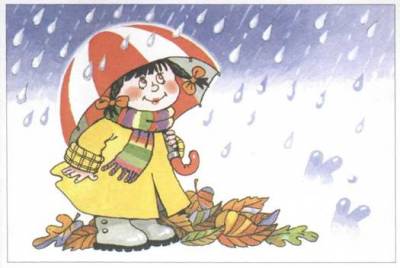 Характеристика звука: звук согласный (язычок создает преграду воздуху), твердый, глухой. Обозначение: синий кружок.Задание 2. Фонетическое упражнение. Лягушка квакает: «Ква-ква...».Задание 3. Дидактическое упражнение «Хлопни в ладошки, если услышишь звук [К]»:к, м, п, в, к...; ка, ма, па, ва; ак, ам...; корова, мак, резина, рука...Задание 4. Дидактическое упражнение «Угадай слово» (взрослый называет звуки по порядку, а ребенок произносит целое слово):м, а, к; к, о, т; т, о, к; к, т, о.Задание 5. Найди лишнее слово в ряду:— определив место звука [К] в словах:корова, клумба, крыса, мак;рак, мак, каша, лук;капуста, комар, рубашка, карусель;— определив количество звуков [К] в словах:кружок, клубок, каток, молоток; рубашка, колосок, кошка, крышка.Задание 6. Отгадать загадки, назвать первый звук в отгадках, придумать предложения с этими словами.Посреди двора стоит копна —Спереди вилы, сзади метла. (Корова)Мягкие лапки,А в лапках — царапки. (Кошка)Сто одежек,Все — без застежек. (Капуста)Не огонь, а жжется. (Крапива)Не зверь, не птица,Носок, как спица,Летит — пищит,Сядет — молчит. (Комар)Сделал дыру,Вырыл нору,Солнце сияет,А он не знает. (Крот)Задание 7. Подобрать слова, в которых звук [К] стоит в начале слова, в середине, в конце.Задание 8. Добавить к целому слову последний звук [К]. Какое слово получилось?Вол...(к), пол..., пар..., сто..., рыба..., лото..., моря..., завтра...Задание 9. Выучить чистоговорки и скороговорку:Ка-ка-ка — бежит река.Ко-ко-ко — вижу далеко.Ку-ку-ку — кукушка на суку.Ак-ак-ак — у реки рыбак.Около кола бьют в колокола.Задание 10. Составить предложения из слов. Назвать предлоги в предложениях.Катя, идти, дом, к;Коля, идти, дом, от.Задание 11. Знакомство со звуком [Кь].Символ звука: идет мелкий дождик: кькькь....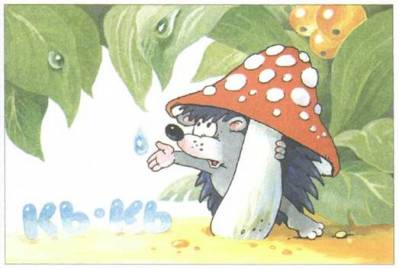 Характеристика звука: согласный, мягкий, глухой. Обозначение: зеленый кружок.Задание 12. Дидактическое упражнение «Хлопни в ладошки, если услышишь звук [Кь]»:кь, мь, ть, кь...; ки, ми, ви...; акь, амь, окь...; кит, мыло, кирпич, кино, стул.Задание 13. Дифференциация звуков [К] — [К']. Дидактическое упражнение «Хлопни в ладошки, если услышишь звук [К']»:к, кь, кь...Задание 14. Дидактическое упражнение «Скажи наоборот»:ка-кя, ко-...; кю-ку, ки-...Задание 15. Повторить за взрослым слоговой ряд:ка-ка-кя, кя-ка-ка, кя-кя-ка, ка-кя-кя, ка-кя-ка, кя-ка-кя.Задание 16. Назвать лишнее слово в ряду слов (по наличию в них звуков [К] и [Кь]):капуста, кошка, кино, корова; кеды, кегли, кисть, куст.Задание 17. Вспомнить имена людей, начинающиеся на звуки [К] и [К'] (Катя, Кирилл).Задание 18. Взрослый предлагает ребенку выучить стихотворение, подумать, какие звуки в нем часто слышатся, а затем декламировать стихотворение, хлопая в ладоши на каждый слог.КотКопеек накопил,КошкеКозочкуКупил,А козе —Капустки,Кочанчики хрустки.Будет козочкаКрепка,Кошке даст Молока.В. ЛунинИгра «Найди пару» https://learningapps.org/display?v=pf76nctik20 Игра «Распредели предметы по коробкам» https://learningapps.org/display?v=pn0nd13v520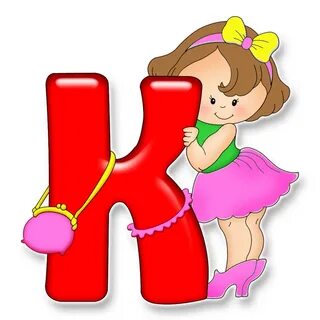 Материалы для печатиЗадание1: запомни и выучи:- Звук [к] — согласный, глухой, твердый. На схеме обозначаем синим квадратом.- Звук [кь] — согласный, глухой, мягкий.На схеме обозначаем зеленым квадратом. Задание 2: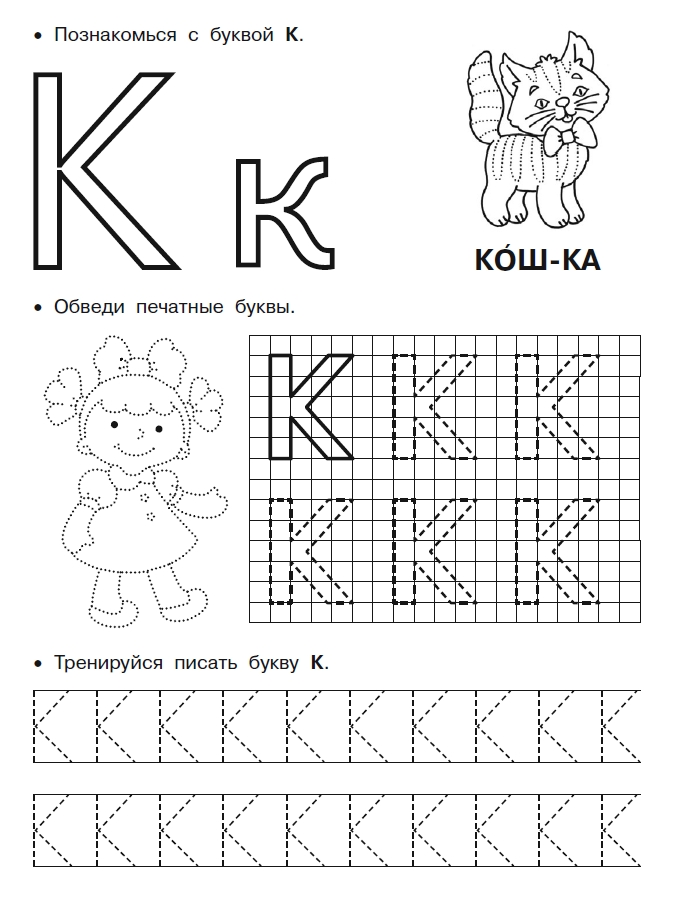 Раскрась большую букву К – синим цветом, а малинькую – зеленым.Задание 3:Скажи, где слышится звук «К» в слове «икра» (окна, мука, укроп, палка, маска). Найди и покажи соответствующую картинку.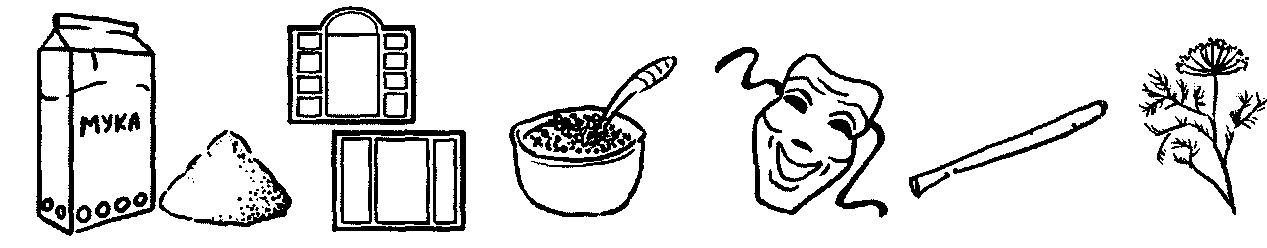 Задание 4: Тренируйся писать букву К.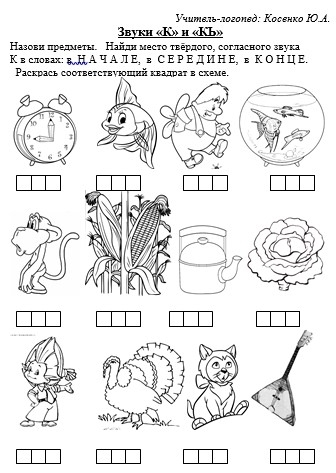 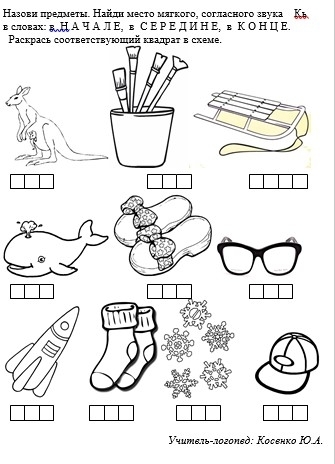 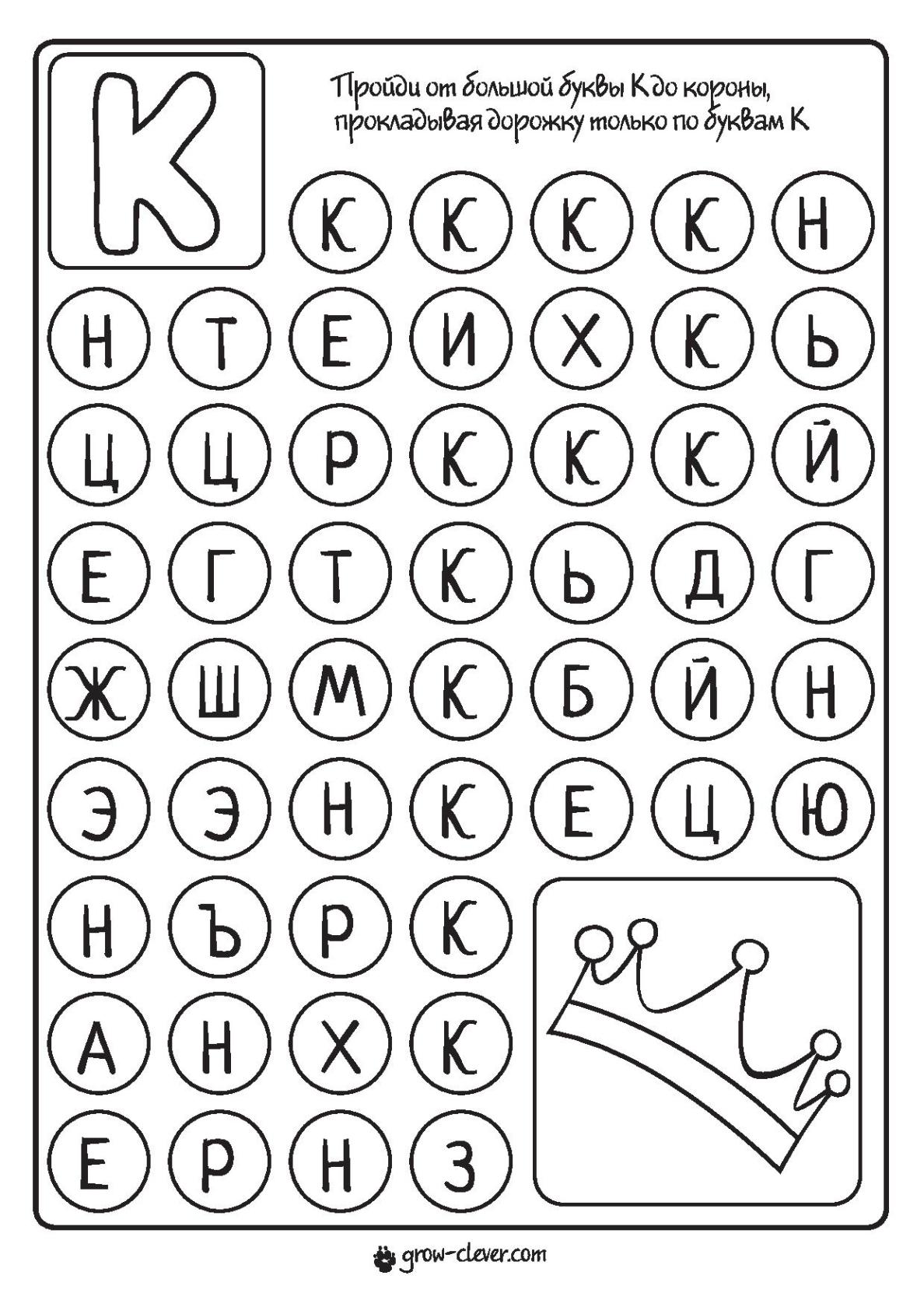 Игры для закрепления темы.